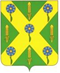 РОССИЙСКАЯ ФЕДЕРАЦИЯОРЛОВСКАЯ ОБЛАСТЬНОВОСИЛЬСКИЙ РАЙОННЫЙ СОВЕТ НАРОДНЫХ ДЕПУТАТОВРЕШЕНИЕ                24 июня 2022 года                                                № 64 - РС         г. Новосиль Об исполнении бюджетаНовосильского района за 1 квартал 2022 года	Руководствуясь статьей 264,6 Бюджетного кодекса Российской Федерации, Уставом Новосильского района, Положением о бюджетном процессе в Новосильском районе (с учетом внесенных изменений),  Новосильский районный Совет народных депутатов решил:     1. Принять к сведению отчет об исполнении бюджета Новосильского района за 1 квартал 2022 года  по доходам в сумме 39377,2 тыс. рублей, по расходам в сумме 38785,8 тыс. рублей, с превышением доходов  над расходами (профицит бюджета Новосильского района) в сумме 591,4 тыс. рублей и со следующими показателями:доходов бюджета Новосильского  района за 1 квартал 2022  года  по кодам классификации доходов бюджетов согласно приложению 3 к настоящему решению.расходов бюджета Новосильского района за 1 квартал 2022  по разделам и подразделам классификации расходов бюджетов согласно приложению 4 к настоящему решению;расходов бюджета Новосильского района за 1 квартал 2022  по ведомственной структуре расходов бюджета Новосильского района согласно приложению 5 к настоящему решению;источников    финансирования   дефицита   бюджета   Новосильского  района за 1 квартал 2022  по кодам классификации источников финансирования дефицитов бюджетов согласно приложению 1 к настоящему решению;источников финансирования дефицита бюджета Новосильского района за 1 квартал 2022 года по кодам групп, подгрупп, статей, видов источников финансирования дефицитов бюджетов, классификации операций сектора государственного управления, относящихся к источникам финансирования дефицитов бюджетов, согласно приложению 2 к настоящему решению.       2. Принять к сведению отчет о расходовании средств резервного фонда администрации Новосильского района согласно приложению 11 к настоящему решению.       3. Опубликовать решение Новосильского районного Совета народных  депутатов на официальном сайте  Новосильского района.      4. Настоящее решение вступает в силу с момента опубликования.        Председатель районного                                                        Совета народных депутатов                                                  Д.П. Сигачев                                           